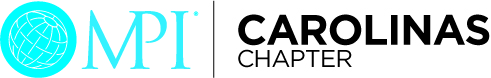 Leadership ManualA guide for current and potential MPI-CC leadersMPI-CC Leadership Handbook“Leadership is something you earn not something you are given.  In order to be a good leader, you must first learn to be a good follower.”Nancy B. HolderFounder of MPI-CCMPI-CC President 1984-1985“Leadership involves setting the example for those who you expect to follow you in accomplishing the task at hand. The first skill a leader must acquire is to understand the difference between hearing and listening.”Andrew Schmidt, CHME, MPAMPI-CC President 2006-2007“To lead effectively, you need to listen actively.”Ginny Fountain, CMPMPI-CC President 2007-2008MPI-CC President 2011-2012“Leadership is not what you do for yourself.  It’s for the greater good of all.”Heidi Walters, CHMEMPI-CC President 2004-2005Dear MPI-CC Chapter Member:Thank you for taking the time to learn more about leadership roles within the Meeting Professionals International-Carolinas Chapter. It is the goal of this chapter to not only inform members of leadership opportunities within MPI-CC, but also to encourage them to take on the challenge of a leadership role in the future.Those who have served, or are currently serving in leadership capacities in the Carolinas Chapter, have gained many benefits both personally and professionally from their experiences. We encourage you to explore at what level you would like to be involved. Leadership roles within MPI-CC come in many forms, and no one leadership position is any more important than the other.  It takes chapter members working in all areas to ensure that MPI-CC is successful in providing its members with the benefits and return on investment that they desire.  This leadership document is designed to give you an overview of not only the leadership positions within MPI-CC, but also an understanding on how the process of becoming involved can be realized.  Within the pages of this handbook, each potential leadership role is discussed in detail with complete descriptions of the roles and responsibilities that it carries. There are also important timelines that will help you determine the time commitments that each of these leadership roles has with it. It is important that you are able to commit the necessary time involved for the position that you are interested in pursuing. The handbook also touches on the procedural issues involved with your desire to become a leader such as the nominations process for directors and officers. Opportunities for leadership training are also outlined in the book.On behalf of MPI-CC, thank you again for your interest in becoming a leader for your chapter. After reading through the handbook, please contact the MPI-CC management office, or one of our Board of Directors if you have specific questions on how to get involved.Brandon CrumptonPresident, MPI Carolinas ChapterLeadership Succession & Transition Timeline2022-2023	2022July 1 	2022-2023 Board of Directors to send out an introductory e-mail or letter to existing committees highlight any changes to committee meetings and/or future plans. Thank them for staying.  August 	VPs and Directors to begin identifying potential leaders on committees who may have an interest in future Board service or other leadership role. OngoingAugust 31 	Immediate Past President informs members that on behalf of the President, they have been selected to serve on the nominations committee  October 26		Mid-Year Board RetreatOctober 27		Vote on members of the Nominating Committee at October Board MeetingNovember 15 	Immediate Past President to coordinate with Management Office the Call for Nominations. November 	President-Elect to conduct 1 on 1’s with all current Board members. Discuss how they are doing, determine leadership career within MPI moving forward and mentor needs if any.  2023January 2 	Board nominations submissions deadline January 2-23	Nominations Committee conducts interviews, meets to determine slate recommendationJanuary 24	Board Meeting – Board votes to ratify 2023-2024 OfficersJanuary 31	Proposed slate presented to the Membership (30 days needed for membership to contend slate)March 1	2023-2024 Board Slate is official, assuming no contested rolesMarch 1	Announcement to membership of Board election resultsMarch 1	Slate due to Global complete with full board contact information	 March	President-Elect welcomes and invites new board to attend retreats, leader training week and CBS. New leaders should be welcomed to visit remaining board and committee meetings.April 1-30	Transition meeting takes place between outgoing and incoming Board member, appoint committee chairs April 19-20		MPI Global – Chapter Business Summit (CBS)May			Board Planning RetreatMay 10 	Committee Chair appointments complete. Outgoing Board member introduces committee to their successor and engages committee to support new leader.May 18	Board Transition MeetingJune 1	Board Members installed at Awards GalaJune 30 		End of Fiscal Year Committee CHAIRS & MEMBERSCommitmentCommittee ChairsCommittee chairs serve an important leadership role in MPI-CC.  Active, dedicated committees are essential for the success of the chapter in its mission to meet the needs of our members.  Specific time commitments required for the role of Chair vary according to the charge of the particular committee.  Chairs should have an ability to build and lead a team and have good communication skills.  Any MPI-CC member in good standing who wishes to serve as Chair of a committee should contact the appropriate Board Director, or the current Committee Chair. Committee MembersAs a committee member, you have taken the first step on the leadership ladder.  Your involvement on a committee is not only an important contribution to the chapter, but also shows your willingness to commit your time and talent.  Committee participation is an important step in getting the most out of your MPI membership and building your leadership skills.  Any MPI-CC member in good standing who wishes to serve on a committee should contact the Chair of the committee, any Board member, or submit a completed “Committee Volunteer Form”.TermJuly 1 – June 30The Role of the Committee ChairEach committee will have a chair, or co-chairs.  The chair is appointed by the Board Director whose division the committee is assigned.  The chair is responsible for the following:Establishing meeting dates, times, and locations; committees should meet, typically by conference calls, on a bi-monthly basis, or as determined by the goals of the committeeWorking with committee members and Board Director to establish goals and budget for the committeeAdhering to budget approved by Board of DirectorsSubmitting bi-monthly reports to his/her assigned Board Director by established deadline Ensuring committee completes its goals and action planIdentifying potential candidates for succeeding Chair positionSoliciting new committee members by attending Member Receptions and networking with chapter membersUtilizing good communication skills to ensure that all board members are aware of his or her committee’s progressAttending the committee fair, if applicable The Role of the Committee MemberEach committee will have an appropriate number of members as deemed necessary by the Chair.  Committee members are responsible for the following:To fully participate in the activities of the committee in order to meet the committee’s established goals and action planTo identify and solicit new committee membersTo attend committee meetingsRECOGNITIONMPI-CC has established an award specifically to recognize our outstanding committee members:Volunteer of the Quarter AwardThis award is given out quarterly at a Chapter Meeting (except for the Annual Meeting) to an individual who has made contributions above and beyond his/her call of duty to promote the success of MPI-CC.  Nominations are reviewed prior to the Chapter meeting and voted upon by the board of directors.  The award is given during the chapter meeting portion that takes place during breakfast.  BOARD MEMBERThe governing body of MPI-CC is composed of 9 members representing both planners and suppliers.  Details regarding the composition of the Board and eligibility may be found in the chapter bylaws. COMMITMENTServing on the MPI-CC Board of Directors is a highly rewarding experience both personally and professionally.  It is an honor bestowed on qualified members that have earned the respect and admiration of their peers through leadership and service to the chapter.  Board membership has many responsibilities and requires a commitment of time and personal dedication to the chapter.  Specific responsibilities for Board Directors and Officers are outlined in accordance with MPI Chapter job descriptions for each position.The following is general information and expectations to consider if you are interested in an MPI-CC Board position.TERMVice Presidents – 1 year (July 1 – June 30).  Officers may be re-elected once to the same office. Board Director – 1 year (July 1 – June 30).  Meeting Attendance RequirementNew Board Orientation – conducted in the spring following electionsTransition Meeting – April Two Board Retreats – conducted in May and NovemberAll Bi-monthly Board meetings, which take place the afternoon of the first day of our Chapter meetings. Board members are allowed two excused absences during the calendar year. Attend chapter meetings and functions.Attend committee meetings they are assigned to as a Director.Executive Committee members (President, President-Elect, Immediate Past President, all Vice Presidents) are expected to attend periodic Executive Committee meetings as may be determined by the President.Select Board members will also be expected to attend the MPI Chapter Business Summit virtually each year.  Leadership ExpectationsShould have prior leadership experience within the chapter, such as Chair of a committee, or exemplary work as a committee member.Must maintain a high standard of professionalism, ethics, volunteerism, and commitment to the chapter.Must be respectful of others when discussing issues that may include differing opinions.Must be fiscally responsible in regard to chapter finances.Must attend as many chapter functions as feasible.Is expected to think and act strategically and provide guidance to their committees in meeting the goals set forth by the Board.Is responsible for fulfilling the responsibilities as set forth in his/her individual job description.Must stand by and express to chapter members decisions and policies of the Board even when they may not be in agreement.Must fully participate in all board meetings, including a responsibility to read all board member reports prior to the board meeting, review financial statements and minutes prior to the board meeting, and review monthly program surveys, as well as any other reports or materials that may be presented to the Board for review.Respond to all electronic correspondence and surveys.HAVE FUN!!!!SELECTION PROCESSCall for nominations sent out by Nominating Committee in November Nominee qualification forms sent out to all nominees.Nominating Committee (Chaired by Immediate Past President) selects slate of nominees for Board and Officers.Slate sent out for membership approval in January. New Board installed during annual business meeting in May, and officially takes office July 1.GENERAL BOARD MEMBER RESPONSIBILITIES Serve as a voting member of Board of Directors and Executive CommitteeAttend board meetings, Chapter events, and committee meetingsSupport and defend policies and programs adopted by the Board of DirectorsSubmit agenda items for Board of Directors meetings in advance of meetingsDevelop annual goals and marketing plan for specific areas of responsibility that forward the MPI and Carolinas Chapter strategic plansReport to the Board of Directors on the strategies, successes, and challenges of assigned specific responsibilities and committee(s)Identify, recruit, and train committee chair(s) for assigned committee(s)Act as coach, advisor, and counselor to assigned committee(s)Encourage member involvement/leadership developmentEnsure the fiscal responsibility of the committee(s) to which position is assignedPerform other duties that may be delegated by the President and/or Board of DirectorsConduct transition meeting with successorCommittee DescriptionsAdvocacy CommitteeThe Advocacy Committee promotes the value of meetings through local grassroots efforts that are consistent with MPI meetings matter messaging. The committee gathers information supporting the value, importance and positive economic impact of the meetings & events industry. They create and apply context and significance to this data and disseminate the narrative to chapter members, non-members and the greater business community. The committee’s goals are to create increased engagement within the community, create increased awareness of important industry issues requiring attention or action, provides a reputable and authorized voice that informs news media and the business community with integrity and honesty. The committee will also facilitate and plan an advocacy education event in conjunction with the Global Meetings Industry Day (GMID) each year. Awards CommitteeThe Awards Committee is charged with managing and facilitating appreciation for and recognition of the outstanding achievements of individual chapter members, and rewarding volunteer involvement on committees. Towards this end duties include spotlighting committee activity with member names in newsletter/website bi-monthly, developing a recognition tool for outstanding committees at each meeting on the Board’s recommendation. The Director is responsible for awarding the "Volunteer of the Quarter" Award to a non-board member for outstanding volunteer service quarterly. 

Another primary committee responsibility is furthering the visibility and value of meeting professionals within our chapter. Annual awards are given to members in recognition for outstanding service to the chapter in the following categories: Planner of the Year, Supplier of the Year, Hall of Fame, Tomorrow’s Leader and Volunteer of the Year. XCHANGE CommitteeCreate and execute a business exchange event or tradeshow at the September MPI-CC Meeting. The ultimate format of the event is to maximize Vendor participation ensuring maximum Planner attendance. Committee members will be involved in soliciting participation from Suppliers/Vendors and Planners & marketing of the event while keeping budgeted monetary goals in mind.Education CommitteeThe Education Committee is responsible for planning, scheduling and implementing the education sessions for each meeting. The Education Committee selects the topics and speakers for the main education sessions. The committee is also responsible for speaker care onsite at each meeting. The goals of the Education Committee include increasing attendance at each meeting and ensuring the speakers meet the members’ needs as measured by the post-meeting survey scores.Hospitality CommitteeThe Hospitality Committee concentrates on new members and first time attendees at each meeting. Each new member and first timer is assigned a Hospitality Buddy. The Buddies will contact the new members and first-timers prior to the meeting to invite them to the New Member Orientation and answers any questions they may have. During the chapter meeting, Buddies will spend time with their assigned new members and introduce them to the existing MPI-CC members. The committee also assists the MPI-CC staff in registering and welcoming all members and guests. The “Table Host” program is run by this committee to provide one person from the committee at each table at the Friday morning breakfast. This program promotes hospitality within the association and provides a resource for any first timers or new members. Leadership and Volunteer Development CommitteeThe Leadership & Volunteer Development Committee’s goals are to identify, encourage and develop new leaders within the chapter; to mentor and assist new leaders; to re-engage former leaders in the chapter; and to identify, encourage, and assign new volunteers to committees. The committee serves as an ongoing leadership and volunteer resource to engage all current volunteers to ensure that they are getting the most out of their volunteer positions. Marketing CommitteeThe Marketing Committee’s primary responsibility is to generate information and gather updates from other committees for the purpose of keeping the MPI-CC members up to date on current and useful information. This committee will be in constant contact with other committees as well as the management office to bring the latest information to the chapter’s newsletter editor.Meeting Planning CommitteeThe Meeting Planning Committee's mission is to bring MPI-CC meetings to a higher level including the production and flow of the events. Some of the initiatives the Meeting Planning Committee addresses are safety and security including emergency planning; audiovisual enhancements before and during the meetings; coordination of food and beverage functions; working with venues to ensure smooth transportation to and from off-site events; and room set-ups with attention to comfort and security.Member Engagement CommitteeThe Member Engagement Committee is responsible for maintaining current membership through monthly contact with members who are due for renewal, new members, and cancellations. We track anniversaries and recognize those individuals with 5, 10, 15, 20, 25, and 30 years of membership at the monthly meetings. This committee also sends out e-mail reminders to attend bi-monthly meetings.  Committee members are available to answer any questions members may have regarding their membership and encourage members to join committees. The committee contacts members when their membership drops and makes contact with renewals and new members on a monthly basis. Nominations CommitteeThe Immediate Past President shall chair the Nominating Committee. The remaining members of the Nominating Committee shall be appointed by the chairman and approved by the Executive Committee. There shall be no less than four (4) members including the chairman. This committee is responsible for reviewing applications for the Board of Directors and presenting a slate of Officers to the current Board of Directors. Professional Certification CommitteeThe Professional Certification Committee presents targeted educational programs aimed at CMP topics during CMP Exam Informational Sessions. The committee’s goal is to increase the number of chapter members studying for and attaining the CMP, CMM, or CHME certifications.  They form study groups and post information about the certification opportunities.Publications CommitteeThe Publications Committee is responsible for producing The Carolina Blitz, the official news publication of MPI-Carolinas Chapter. The Carolina Blitz is published six times a year and is sent to all MPI-CC members. It contains information about upcoming chapter meetings, educational presentations at meetings, news about MPI-CC members and their organizations, along with articles featuring a wide variety of topics of interest to Carolinas Chapter planners and suppliers.Silent Auction CommitteeThis committee is responsible for creating and executing an event (or events) at the MPI-CC Annual Meeting in May. In addition this committee supports the efforts of executing Bidding For Good Events throughout the year along with other fundraisers created. Committee members will be involved with creating themes, soliciting donations, marketing of fundraisers while keeping budgeted monetary goals in mindSocial Media CommitteeThe Social Media Committee’s primary responsibility is to promote MPI-CC’s achievements, both individual and chapter-wide, and bi-monthly meetings to the outside hospitality industry through the use of Facebook, Twitter, Instagram and LinkedIn social networking sites. They are responsible for running all social media outlets as well as providing information for the meeting app used at each bi-monthly meeting. ANNUAL PLEDGE OF COMMITMENT2020-2021 BOARD OF DIRECTORSMEETING PROFESSIONALS INTERNATIONAL CAROLINAS CHAPTERAs a Board Director of MPI Carolinas Chapter, I hereby agree to comply with the following requirements in order to effectively promote the mission of Meeting Professionals International.To be an objective member representative in my consideration of policy issues; To recognize the geographical and professional diversity inherent in the Chapter and represent the best interest of the entire membership at all times;To attend and fully participate in all Board meetings to the best of my ability;To present my Board/Committee Reports, activity, results and updates for Board of Directors review and acceptance, prior to the Board Meeting;To prioritize my participation during Board meetings, and limit my tactical input in order for a minimum of 80% of each Board Meeting be dedicated to Strategic Planning;To arrive on time for Board meetings fully briefed and prepared on all issues;To promote and offer leadership and support to the programs, goals, and projects of MPI and the Carolinas Chapter;To faithfully discharge the duties which may be assigned by the Board;To review MPI’s Principles of Professionalism, and to practice and adhere to these mandates at all times;To be accountable for the achievement of my committee(s) goals;To act as a facilitator for my committee(s) by encouraging active participation, providing direction and support, and ensuring adherence to established committee guidelines;To actively communicate openly and frequently with all members. To listen;To lead by example;To foster unity among the membership through accessibility and communication;To fully support all board decisions regardless of my individual stance on an issue;To respond to requests from members in a timely manner;To identify potential future chapter leaders and provide opportunities for their growth;To identify and recruit new members whenever possible;To encourage active recruitment of committee members;To stand ‘outside the box’ and participate in regular open forums and idea exchanges, on all topics of interest and concern, as expressed by the membership.2020-2021 MPI-CC Board Position Descriptions The following job descriptions specify the roles, responsibilities and duties for each Board position within MPI-CC. Standardized descriptions provided by MPI have been customized to reflect the unique organization of the Carolinas Chapter [e.g., by eliminating references to “monthly” meetings and by noting responsibilities that have been contracted to Chapter Management (i.e., The Management Office)]. Some editing has also been done to make the language consistent and assure that (for example) the “General Responsibilities” as Board members do not vary from position to position (with only a few exceptions).Note that positions are grouped by Category: Finance, Administration, Membership, Education, and Communications. Each Category has one VP position with optional Director positions, as determined by the Chapter Board according to the specific size and needs of the Chapter. VPs and the Directors who report to them are sometimes referred to as e.g., “the Communications team” or “the Communications Department.” By extension, when appropriate, those terms may also be understood to include committee chairs and committees working with the VP and Directors.MPI provides that chapters may customize the job descriptions in three ways: Each job description contains the statement: "Perform other duties that may be delegated by the President and/or the Board of Directors," providing the opportunity for individual chapters to add responsibilities to fulfill their unique needs.Each VP position has both Overall Responsibilities and Specific Responsibilities.  In the event a chapter chooses to have Directors within a category, the appropriate Specific Responsibilities transfer to the appropriate Director. For example, in the Communications Category, there is a VP - Communications (COM), with areas of Specific Responsibility: Marketing, Publications, Public Relations, Advertising, Community Outreach, and Advocacy.  Each of these areas of Specific Responsibility may be designated as a separate Director.Furthermore, these areas of Specific Responsibility may combine into unique Director groupings to fulfill the needs of the individual chapter. As long as combinations occur within a Category and individual job descriptions combine intact, chapters may customize positions in this manner.The standardization of the position descriptions was designed to (1) facilitate communication between MPI staff and Chapter leadership and to (2) help to provide a more consistent experience for MPI members who move from one chapter to another. Coincidentally the implications for the Board of having Chapter structure dictated by International are enormously positive. Time which might have been spent determining how to structure the organization (and restructure and redescribe and reinvent and restructure . . . ) can now be spent focusing on the ideas and projects necessary to move the Chapter forward. Regrettably, this does not mean that we can totally ignore the task of documenting position descriptions. The standard descriptions must be tailored for the Carolinas Chapter and maintained (continuously updated) so that Board members understand their responsibilities and potential leaders can better assess their own interest and prepare themselves for Board positions. (And so that Board members can be clear in their discussions with MPI staff.) This presupposes the commitment of each Board member to his/her particular position/responsibilities (which, in turn, presupposes their familiarity with, and understanding of, the requirements of the position).In editing the position descriptions, the (length of) term of office has been deleted—because of conflicts in the original information from MPI. While the recommendations of the Project Structure designers were in general two years in each Board position (excepting the progression through the presidency), and that was included in the original position descriptions, the minimum chapter by-laws specify terms of one year in Executive Committee positions. Although candidates may run for a 2nd one-year term in the same position. Job DescriptionPresidentCategory: Leadership TeamQualifications: Member in good standing with previous service as President ElectKnowledgeable of the activities/affairs of the ChapterWilling to give the time, energy, talents and enthusiasm required of the positionSpecific Responsibilities:Chair all meetings of Board of Directors and Executive CommitteeAppoint all members of standing and special committees and relieve any inactive committee members with approval of the BoardAct as coach/mentor to the President ElectCommunicate with and supervise Chapter officers and directors to ensure that all assignments are completed according to the Chapter’s strategic plan and goals, that the Chapter is financially sound, and that the membership is advised of all progressServe as a member of the Budget and Finance CommitteeResponsible for the following budget line items: 63120 Board Retreat and 64000 National MeetingsEnsure development and facilitation of a long term strategic planWith Chapter Management, ensure Chapter adherence to Chapter Bylaws, Policies and ProceduresWith Chapter Management, prepare consent agenda for each board meeting and distribute prior to meetingWith Chapter Management, prepare agenda and preside at Chapter meetingServe as an ex-officio member on all committees except the Nominating CommitteeVote on issues brought before the Board of Directors only in the event of a tieAct as official spokesperson of the ChapterPlan and produce annual Board Orientation/Retreat (if not complete before taking office of President July 1) and Mid-year Board Retreat (if applicable)With Chapter Management, submit budget needs for the following fiscal yearMonitor performance of Chapter Management Office/Executive Secretary, including initiating and chairing yearly performance review by Executive Committee.Serve as liaison between the Chapter and MPI HeadquartersWith Chapter Management, ensure Chapter compliance with MPI policiesServe as a member of the Council of Chapter Presidents, if applicable, or appoint a designeeTime Commitment:  Attendance at regular Chapter meetings, Board meetings, and Executive Committee meetings  Attendance at Annual Board Retreat and Mid-year Board Retreat (@ 2 days each)Attendance at all official Chapter activities and functionsAttendance at leadership training/meetings held in conjunction with WEC Potential attendance at MPI Leadership Conference (3 days incl travel)All other related activities (20 hr/mo)Job DescriptionPresident ElectCategory: Leadership TeamQualifications: Member in good standing with previous service in a Board positionKnowledgeable of the activities/affairs of the ChapterWilling to give the time, energy, talents and enthusiasm required of the positionSpecific Responsibilities:Manage budget line items: related to specific responsibilities of position listed belowManage the following budget line items: 63120 Board Retreat, 64000 National Meetings, and with Chapter Management, monitor and control administrative costs. Serve as a voting member of Budget & Finance CommitteeServe as direct support to the Chapter President Keep knowledgeable about Chapter activities in order to take over for or represent the PresidentIn the absence of the President, perform the duties of the President with the powers of and subject to all the restrictions upon the PresidentServe on the Nominating Committee to develop a slate of qualified board members for the following yearDevelop and implement a leadership succession/mentoring/transition programPlan and produce a Board orientation program/Retreat for the in-coming Board of DirectorsLiaison with MARCOM to create messaging around appropriate position-related activitiesReports to: PresidentTime Commitment: Attendance at regular Chapter meetings, Board meetings, Executive Committee meetings and/or conference calls Attendance at Annual Board Retreat and Mid-year Board Retreat (@ 2 days each)Attendance at all official Chapter activities and functionsAttendance at leadership training/meetings and WECAttendance at MPI Chapter Business Summit (3 days incl travel)All other related activities (10 hr/mo)Job DescriptionImmediate Past PresidentCategory: Leadership TeamEligibility: Member in good standingCompletion of previous year's term as PresidentSpecific Responsibilities:Assigned committee(s): Nominating and AdvocacyManage the following budget line items: monitor and control communications expenses related to Nominating Committee and Past Presidents’ Council that affect MPI-CC office budgetChair the Nominating Committee, ensuring compliance with bylaws and policy, providing an open nominations & elections process, and ensuring compliance with MPI elections calendar requirementsChair Chapter's Past Presidents Council to provide for continued involvement of past presidents to support the strategic plan of the ChapterAct as guardian of the Chapter's bylaws, policies and procedures to ensure they are updated as necessary and in compliance with MPI bylaw standards Liaison with MARCOM to create messaging around appropriate position-related activitiesReports to: PresidentCommittee: Nominations Committee, Advocacy CommitteeTime Commitment:Attendance at regular Chapter meetings, Board meetings, and Executive Committee meetings Attendance at Annual Board Retreat and Mid-year Board Retreat (@ 2 days each)Attendance at all official Chapter activities and functionsRelated committee activitiesTime Commitment (6 hrs/mo)Job DescriptionVP of FinanceCategory: FinanceEligibility: Member in good standingPrevious service on Board of Directors, preferably in a financial capacityWilling to give the time, energy, talents and enthusiasm required of the positionSpecific ResponsibilitiesAssist/guide Director of Special Events positions to achieve goals set forth via budget.Serve as a voting member of Budget & Finance CommitteeWith Chapter Management and the Finance Team, manage the following budget line items: 43000 Advertising, 44000 Sponsorships, 45000 Fundraising, 61000 Finance, including budgeted expenses for 61100 Fundraising, 61200 Annual Audit, 2462 Reserves, and 61300 Service ChargesProvide oversight of the Chapter financial efforts, including:Special Events – silent auction, trade shows, fundraising eventsStrategic Partnerships - Sponsorships, partnership marketingAdvertising – Web and BlitzInvestments & Reserves - CDs, mutual funds, prudent reserveWith Chapter Management, maintain proper accounting procedure for the receipt and handling of funds, maintain financial records, and pay all authorized invoicesWith Chapter Management, ensure safekeeping of Chapter funds in such banks, trust companies, and/or investments as approved by the Board of DirectorsWith Chapter Management, prepare annual operating budget and ensure compliance once approved by the BoardWith Chapter Management, ensure Chapter is incorporated according to chapter minimum bylawsWith Chapter Management, comply with all governmental tax regulations and file Chapter tax reports as requiredWith Chapter Management, ensure Chapter complies with MPI bonding requirementsPresent up-to-date financial statements at each Board of Directors meetingWith Finance Team, research current funding, partnership and investment trends and topics pertinent to the Chapter and report findings to Board of DirectorsAssist Chapter Management in developing strategies to broaden sponsor base to nontraditional sources of supportWith Chapter Management and committee(s) as appropriate, develop, implement, and manage sponsorship programs to increase revenue and in-kind support for the Chapter and marketing opportunities for Chapter membersMaintain and uphold Chapter policies governing ad insertionsWith committee, design, update, and distribute advertising contracts and rate sheets, reflecting any price changes and contact information, for distribution to members and advertisersLiaison with MARCOM to create messaging around appropriate position-related activitiesReports to: PresidentTime Commitment: Attendance at regular Chapter meetings, Board meetings, and Executive Committee meetingsAttendance at Annual Board Retreat and Mid-year Board Retreat (@ 2 days each)Attendance at all official Chapter activities and functionsMaintenance of Chapter financial records (4 hr/mo)Committee activities (8 hr/mo)    Job DescriptionDirector of Special EventsCategory: FinanceEligibility: Member in good standingWilling to give the time, energy, talents and enthusiasm required of the positionSpecific Responsibilities:Assigned committee(s): Business Exchange/Tradeshow, miscellaneous fundraisers, Silent Auction, Bidding for Good and related subcommitteesManage the following budget line items: 45000 Fund Raising, including 45200 Fundraiser, 45400 Monthly Meeting Vendor Tables, 61130 Business Exchange, 45100 Silent Auction and 61150 Auction Expense Communicate strategic issues relating to fundraising to Board of DirectorsDevelop strategies to increase revenue and in-kind support for the ChapterMonitor association and meetings industry trends to discover best practices in resource development by other organizationsWith committee, develop, implement and manage Chapter fundraising efforts and events, including fundraising at regular Chapter meetings, annual tradeshow, Annual silent auction, meeting auctions, Bidding for Good online and other fundraising events With committee and Chapter Management, ensure promotion of fundraising efforts Liaison with MARCOM to create messaging around appropriate position-related activitiesReports to: VP of FinanceCommittees: Business Exchange/Tradeshow, AuctionTime Commitment:Attendance at regular Chapter meetings and Board meetings Attendance at Annual Board Retreat and Mid-year Board Retreat (@ 2 days each)Attendance at all official Chapter activities and functionsCommittee activities (8 hr/mo)Job Description VP of Program DevelopmentCategory: EducationEligibility: Member in good standingPrevious service on Board of Directors, preferably in an education capacityWilling to give the time, energy, talents and enthusiasm required of the positionSpecific Responsibilities:Form committee with specific roles to work towards Program DevelopmentManage the following budget line items: 41000 Registration Fees, 63100 Chapter Meetings and Professional Development, which includes 66100 – Speaker Fees and 66200 – Speaker Expenses, and 66300 – EIC Preferred ProviderCommunicate strategic issues relating to education/professional development to Board of DirectorsProvide oversight of Chapter educational efforts, including Bi-monthly meetings logistics and educational content With Education Team and Chapter Management, ensure promotion of annual education planWith Chapter Management, develop, implement and manage a system of collecting and summarizing attendee evaluations; report summarized information to Board of Directors With Chapter Management, develop, implement and manage a system for providing CEs at Chapter educational programsWith Education Team, develop annual education plan in accordance with Chapter strategies, MPI standards and MPI compliance requirementsWith committees, ensure content of educational programs is considered to be relevant to all members, not solely to planners and not solely to suppliersWith committees, ensure content of educational programs is considered to achieve maximum attendance at programs/meetings With committees, serve as primary point of contact with speakers to provide for their arrangements, including fee negotiation and transportation requirementsLiaise with MPI headquarters on educational opportunities available to the ChapterOversee Director of Program Design and Continuing EducationLiaison with MARCOM to create messaging around appropriate position-related activitiesReports to: PresidentTime Commitment:Attendance at regular Chapter meetings and Board meetings Attendance at Annual Board Retreat and Mid-year Board Retreat (2 days each)Attendance at all official Chapter activities and functionsPotential attendance at MPI Chapter Business Summit, as directed by President (3 days, incl travel)Time Commitment (10 hrs/mo)Job DescriptionDirector of Program Design and Continuing Education Category: EducationEligibility: Member in good standingWilling to give the time, energy, talents and enthusiasm required of the positionSpecific Responsibilities:Assigned committee(s): Meeting Planning Manage the following budget line items:  41000 Registration Fees, 63100 Chapter Meetings, including 63150 Hotel Expenses, 63110 Annual MeetingWith Chapter Management, develop and provide input for all experiential aspects of bi-monthly chapter meetings, educational programs and the annual awards gala (including but not limited to: Menus, Set design, Tablescapes, and Audiovisual)Assign committee chairs to head up the CMP study group program and provide any necessary supportWith committee, develop programs for chapter members to earn CEU creditsWith committee and Chapter Management, assist all committees to facilitate the production of their eventsWith committees and Chapter Management, ensure promotion of annual education plan Liaison with MARCOM to create messaging around appropriate position-related activitiesReports to: VP of Program DevelopmentCommittees: Meeting Planning, Education, and Professional Development Time Commitment:Attendance at regular Chapter meetings and Board meetings Attendance at Annual Board Retreat and Mid-year Board Retreat (@ 2 days each)Attendance at all official Chapter activities and functions Potential attendance at MPI Chapter Business Summit, as directed by President (3 days, incl travel)Committee activities (8 hr/mo)Job DescriptionVP of Member EngagementCategory: MembershipEligibility: Member in good standingPrevious service on Board of Directors, preferably in a membership capacityWilling to give the time, energy, talents and enthusiasm required of the positionSpecific Responsibilities:Form committees as needed (subject to Board approval)With Member Engagement team, manage the following budget line items: 40000 Membership Reimbursement, 65000 Membership.Communicate strategic issues relating to membership recruitment and retention to Board of DirectorsProvide oversight of Chapter membership efforts, including member recruitment and new member orientation, member engagement (services and benefits such as hospitality and mentoring programs), awards & scholarships  Research current membership trends and topics pertinent to the meetings industry and report findings to Board of DirectorsLiaison with MARCOM to create messaging around membership initiatives and related subcommitteesReports to: PresidentTime Commitment:Attendance at regular Chapter meetings, Board meetings, and Executive Committee meetings Attendance at Annual Board Retreat and Mid-year Board Retreat (@ 2 days each)Attendance at all official Chapter activities and functionsAttendance at MPI Chapter Business Summit as assigned (2 days including travel)Committee activities (4 hrs/mo)Job DescriptionDirector of Member EngagementCategory: MembershipEligibility: Member in good standingWilling to give the time, energy, talents and enthusiasm required of the positionSpecific Responsibilities:Assigned committee(s): Member Engagement and HospitalityManage the following budget line items: 65500 Awards/RecognitionWith Chapter Management, maintain complete and accurate records of the Chapter's membership and reconcile reports monthly through MPI AMS (Association Management Software) With committee, review the retention goal for the year, based on the strategic planWith committee, review the membership goal for the year, based on the strategic planWith committee, make monthly contact with members who have renewed, members who are past due for renewal, new members including transfers, and members who have dropped membershipConduct New Member Orientation at each Chapter Meeting along with Member Engagement TeamWith committee and Chapter Management, provide for on-site registration at bi-monthly Chapter meetingsWith committee, for Awards:Manage & facilitate Chapter program in appreciation for and recognition of the outstanding achievements of individual Chapter membersEnsure promotion of awards program to Chapter membersReview all nominations and make recommendation on award recipient(s)Submit articles for newsletter and website promoting award recipientsLiaison with MARCOM to create messaging around appropriate position-related activitiesReports to: VP of Member EngagementCommittees: Recruitment, Member Engagement and Hospitality, AwardsTime Commitment:Attendance at regular Chapter meetings, Board meetings, and Executive Committee meetings Attendance at Annual Board Retreat and Mid-year Board Retreat (@ 2 days each)Attendance at all official Chapter activities and functionsCommittee activities (3 hr/mo)Job DescriptionDirector of Professional DevelopmentCategory: Leadership TeamEligibility: Member in good standingWilling to give the time, energy, talents and enthusiasm required of the positionSpecific Responsibilities:Assigned committee(s): Leadership Volunteer Development Communicate strategic issues relating to member care to Board of DirectorsWith Chapter Management, Board, and Committee maintain accurate records of the Chapter's volunteers and reconcile reports monthly through MPI AMS (Association Management Software) With committee, identify, encourage and develop new leaders within the chapter; to mentor and assist new leaders; to re-engage former leaders in the chapter; and to identify, encourage, and assign new volunteers to committees.Conduct New Member Orientation at each Chapter Meeting along with Member Engagement TeamCoordinate with Director of Communications social media strategies targeted to future leadersEnsure Promotion and implementation of all MPI CC leadership InitiativesWork with IPP and PE to identify future chapter leaders for both Board and chair positionsCreate and maintain volunteer leadership evaluation forms to enable communication of leadership growth/potential Communicate strategic issues relating to awards to Board of DirectorsLiaison with MARCOM to create messaging around appropriate position-related activitiesReports to: President-ElectCommittees: Leadership and Volunteer Development Time Commitment:Attendance at regular Chapter meetings, Board meetings, and Executive Committee meetings Attendance at Annual Board Retreat and Mid-year Board Retreat (@ 2 days each)Attendance at all official Chapter activities and functionsPotential attendance at MPI Leadership Conference, as directed by President (3 days, incl travel)Committee activities (8 hr/mo)Job Description VP of Marketing and CommunicationsCategory: Marketing/CommunicationsEligibility: Member in good standingPrevious service on Board of Directors, preferably in a membership capacityWilling to give the time, energy, talents and enthusiasm required of the positionSpecific Responsibilities:Form committees as needed (subject to Board approval)With the Communications team and Chapter Management, manage the budget line item Communicate strategic issues relating to communications to Board of DirectorsProvide oversight of the publications, marketing, advertising, public relations, community outreach/philanthropic activities, and advocacy/government affairs efforts of the Chapter.Ensure that Chapter programs, activities and accomplishments are highlighted on an international level by communicating with MPI Public Relations and Marketing DepartmentsResearch current communications/technology trends and topics pertinent to the meetings industry and report findings to Board of DirectorsWith Communications team, perform monthly review of Chapter website to ensure its efficiency as a primary Chapter communications deviceWith Communications team, perform bi-annual review of Chapter publications to ensure efficacy as Chapter communications tools.Oversee social media with the person(s) appointed for Facebook, Instagram, Twitter & LinkedIn.Along with Board and Chapter Management contributions, create and maintain a marketing/communications calendar Reports to: PresidentTime Commitment:Attendance at regular Chapter meetings, Board meetings, and Executive Committee meetingsAttendance at Annual Board Retreat and Mid-year Board Retreat (@ 2 days each)Attendance at all official Chapter activities and functionsPotential attendance at MPI Chapter Business Summit, as directed by President (3 days, incl travel)Committee activities (4 hr/mo) Job DescriptionDirector of Marketing Category: Marketing/CommunicationsEligibility: Member in good standing Willing to give the time, energy, talents and enthusiasm required of the positionSpecific Responsibilities: Assigned committee(s): Marketing, Publications, and Social Media With Chapter Management, manage the following budget line items: 62100 Blitz (Chapter Newsletter), 62200 Web Site and monitor and control marketing and PR costs that impact expenses budgeted for the MPI-CC OfficeWith Chapter Management, develop, and manage operation and implementation of Chapter website to ensure timely updates that keep site fresh and informative and promote website to membersResearch and offer suggestions on ways that technological advances can assist the Chapter With committee and Chapter Management, communicate with MPI members and public to educate and inform them of MPI, Chapter activities and member news; curate content and share through appropriate channels; contribute to and enforce content calendarWith Chapter Management, ensure adherence to all MPI branding standards; facilitate production, writing, proofreading and design of Chapter communications to ensure communications align with the brandCommunicate strategic issues relating to marketing, publications and social media to VP of Communications and Board of DirectorsWith committee and Chapter Management, coordinate all details of publishing and distributing communications (MMM, blog, Blitz, etc.)With committee or editor, appoint Chapter photographer and coordinate placement of photos into Chapter publicationsProvide an open channel of communications between committees to facilitate flow of information for communications (MMM, blog, etc.)Respond to/forward inquiries/messages via social media to appropriate DirectorReports to: VP of Marketing/CommunicationsCommittees: Marketing, Social Media, Publications Time Commitment:Regular attendance at monthly meetings and Board meetingsAttendance at two Board retreats (2 days each) Attendance at all official Chapter activities and functionsCommittee activities (8 hr/mo)  Leadership PromiseAs a leader within our chapter, you have agreed to take on certain responsibilities.  The role you play has an impact on the overall success of our chapter and ultimately on the value of membership.  It is understood that the position you have accepted is as a volunteer.  By accepting this position, you are committing to fulfill its responsibilities or to seek assistance when you are unable to do so.The success of our chapter depends on each person’s integrity to fulfill their commitment.  By signing this promise, you are acknowledging your role and responsibility as a chapter leader.I promise:To attend all chapter and Board related meetings.  If this is not possible, I promise to notify the chair of the meeting of my absence to learn the outcome of the meeting and any responsibilities I have as a result.To follow the chain of command and inform the appropriate person when I cannot fulfill an obligation I have committed to.To respect the personal and professional demands on my fellow volunteers.To offer a solution to any problem about which I express a concern.To ask for guidance, assistance and/or clarity if needed on any task I am assigned.To read and follow all policies and procedures and the by-laws of our chapter.To enjoy my role as a chapter leader.To not take on more than I am able to.To be honest and ethical in all my capacities as a chapter leader.To keep my word - to do what I say I will do.To participate 100% in whatever assignment I undertake.To be in full, open and honest communication and to do so in a responsible way.To acknowledge and respect the contributions, talents, efforts and dignity of every single chapter member.I will take the responsibility of properly delegating work for my department by developing the proper committee chairs and offer them the tools they need to be successful in their position, which will be my part in the successful strategic vision implementation for our chapter.Signature								Print NameLeadership Position 							DatePresident								Date